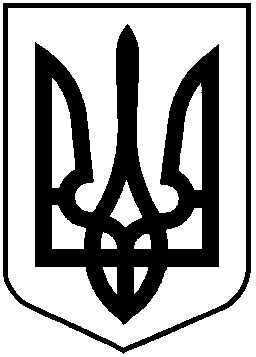 НАЦІОНАЛЬНА КОМІСІЯ З ЦІННИХ ПАПЕРІВТА ФОНДОВОГО РИНКУР І Ш Е Н Н Я«25» червня 2020	     		 м. Київ				№ 332Про розгляд скарги акціонерного товариства «К.Енерго» від 07.05.2020           № 48/05-20 на постанову про накладення санкції за правопорушення на ринку цінних паперів від 23.04.2020    № 103-СХ-6-ЕУповноваженою особою Національної комісії з цінних паперів та фондового ринку (далі – Комісія) – директором департаменту Комісії у Східному регіоні – Степановою В.С. у відношенні акціонерного товариства «К.Енерго» (далі – АТ «К.Енерго», Скаржник, Товариство), (місцезнаходження: вул. Енергетиків, 34, м. Курахове, Донецька область, 85612) було винесено постанову про накладення санкції за правопорушення на ринку цінних паперів від 23.04.2020 № 103-СХ-6-Е, відповідно до якої за подання не в повному обсязі інформації до Комісії, застосовано санкцію у розмірі 50 неоподатковуваних мінімумів доходів громадян, що становить 850 (вісімсот п’ятдесят) гривень.Відповідно до пункту 7 частини 1 статті 11 Закону України «Про державне регулювання ринку цінних паперів в Україні» Національна комісія з цінних паперів та фондового ринку застосовує до юридичних осіб фінансові санкції за неподання, подання не в повному обсязі інформації та/або подання недостовірної інформації до Національної комісії з цінних паперів та фондового ринку у розмірі до тисячі неоподатковуваних мінімумів доходів громадян.У своїй скарзі від 07.05.2020 № 48/05-20 Товариство не погоджується з постановою про накладення санкції за правопорушення на ринку цінних паперів від 23.04.2020 № 103-СХ-6-Е, просить постанову скасувати, а справу закрити.…На підставі вищевикладеного та керуючись пунктом 8 розділу XV Правил розгляду справ про порушення вимог законодавства на ринку цінних паперів та застосування санкцій, затверджених рішенням Комісії від 16.10.2012 № 1470, зареєстрованих в Міністерстві юстиції України 05.11.2012 за № 1855/22167 (зі змінами),Національна комісія з цінних паперів та фондового ринкуВ И Р І Ш И Л А :1. Постанову про накладення санкції за правопорушення на ринку цінних паперів від 23.04.2020 № 103-СХ-6-Е залишити без змін, а скаргу акціонерного товариства «К.Енерго» від 07.05.2020 № 48/05-20 – без задоволення.2. Копію даного рішення направити особі, яка звернулася зі скаргою.3. Контроль за виконанням цього рішення залишаю за собою.Це рішення може бути оскаржено до суду відповідно до законодавства України.Голова Комісії					         Т. ХромаєвПротокол засідання Комісії від «25» червня 2020  № 33